PLEASE COMPLETE THIS FORM TO APPLY TO ADOPT A KITTEN FROMCOMMUNITY SPAY-NEUTER CLINICThank you for your interest in adopting a new pet! Please note that many of our pets have more than one family applying to adopt. Applications are considered in the order they are received. Please note any application may take up to a week for a response. If you have not heard from our staff within a week of submitting an application, please call us M-W at 721-8395.First Name:  ___________________________ Last Name:_____________________________________
Phone number: ________________________ Email address:__________________________________
Physical address:______________________________________________________________________
Mailing address (if different): ____________________________________________________________I am looking for a :           Kitten          Young adult cat            Adult cat            No preference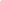 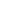 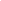 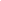 Do you have a specific animal in mind?:        Yes: _______________             No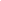 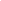 Is this your first experience with a pet?        Yes         N   No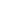 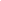 Why do you want to adopt a pet? (check all that apply)	Companion		Barn cat/mouser		Breeding		Gift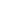 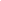 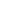 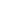 	Family Pet		  Companion for other pet	Other: ____________________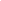 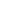 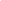 Do you own any pets at the present time?        Yes (please complete information below)           No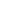 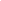 Name		       Breed/species	    Age	                          Neutered?	      Declawed?Please indicate your veterinarian’s name, address, and phone number:How many dogs or cats have you owned in the past?	Dogs _______	   Cats__________Where do you currently live?	House		Apartment	Mobile home	     Condo	Townhouse  	 Own	   Rent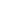 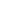 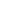 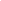 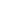 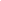 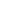 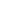 If you rent, does your lease/landlord allow pets?        Yes         No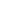 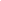 If you rent, please provide contact information for your landlord/rental company below.
Name: ______________________________  Phone number: ____________________
Email address: __________________________________________________________How long are you away from home on an average day?	 Home all day	    Out part-time	          Away 7-10 hours/day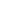 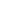 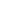 Can you commit to keeping your new pet indoors exclusively?             Yes		No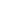 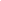 Do you plan to have your cat/kitten declawed            Yes		No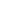 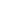 What will you do if your cat/kitten claws furniture or shows other destructive behavior?_____________________________________________________________________________Household Information:No. of adults _____  No. of children _______   Ages of children ___________________________Do all adults know that you plan to adopt a pet?          Yes              No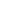 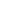 Who will be responsible for the care of this pet? ______________________________________  How many hours per day will your pet spend alone without human companionship?      0         1-3         4-6          6-8            8-12           10-12           12+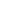 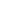 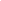 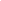 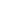 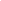 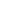 Where will your pet be kept when you’re not home?________________________________________________________________________________How did you hear about our adoption services?_________________________________________________________________________________I hereby certify that the above information is true to the best of my knowledge. I understand that giving false information on this Adoption Application will be grounds for denying my application. This application shall remain the property of Community Spay-Neuter Clinic. ________________________________                 __________________________________________                                       Adopter’s Signature				Date________________________________Adopter’s Printed NameFor Shelter Use Only – Do Not Write Below This Line – Thank You
Animal being considered:
	Name:_____________________		ID Number_____________Caution file:		Yes	     No	     Comments ____________________________________Landlord approval:	Yes	     No	     Comments ____________________________________Residence check: 	Yes	     No	     Comments ____________________________________Veterinary reference:	Yes	     No	     Comments ____________________________________Approval:		Yes	     No	     Comments ____________________________________Restrictions: ______________________________________________________________________Adoption Counselor:____________________________________	Date:_________________